Publicado en  el 19/01/2017 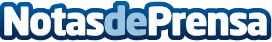 Obama no cree que haya extradición de Julian Assange a los Estados UnidosBarack Obama: ''No pongo mucha atención a los tweets del señor Assang''Datos de contacto:Nota de prensa publicada en: https://www.notasdeprensa.es/obama-no-cree-que-haya-extradicion-de-julian_1 Categorias: Internacional Telecomunicaciones Comunicación Sociedad http://www.notasdeprensa.es